Контроль питания в ДОУ.В детском саду проведен контроль питания депутатом  Чебоксарского городского Собрания депутатов  Кортуновым О.И.  и  представителями родительской  общественности. 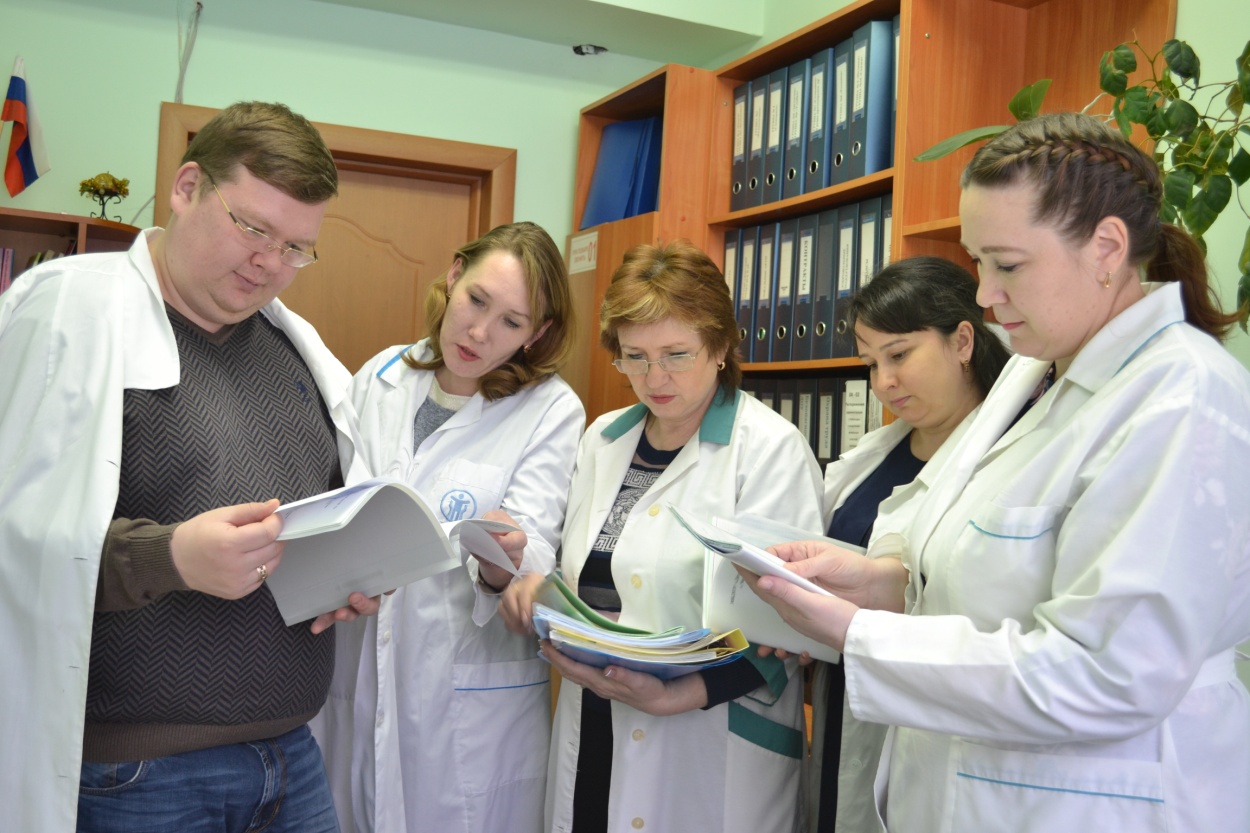 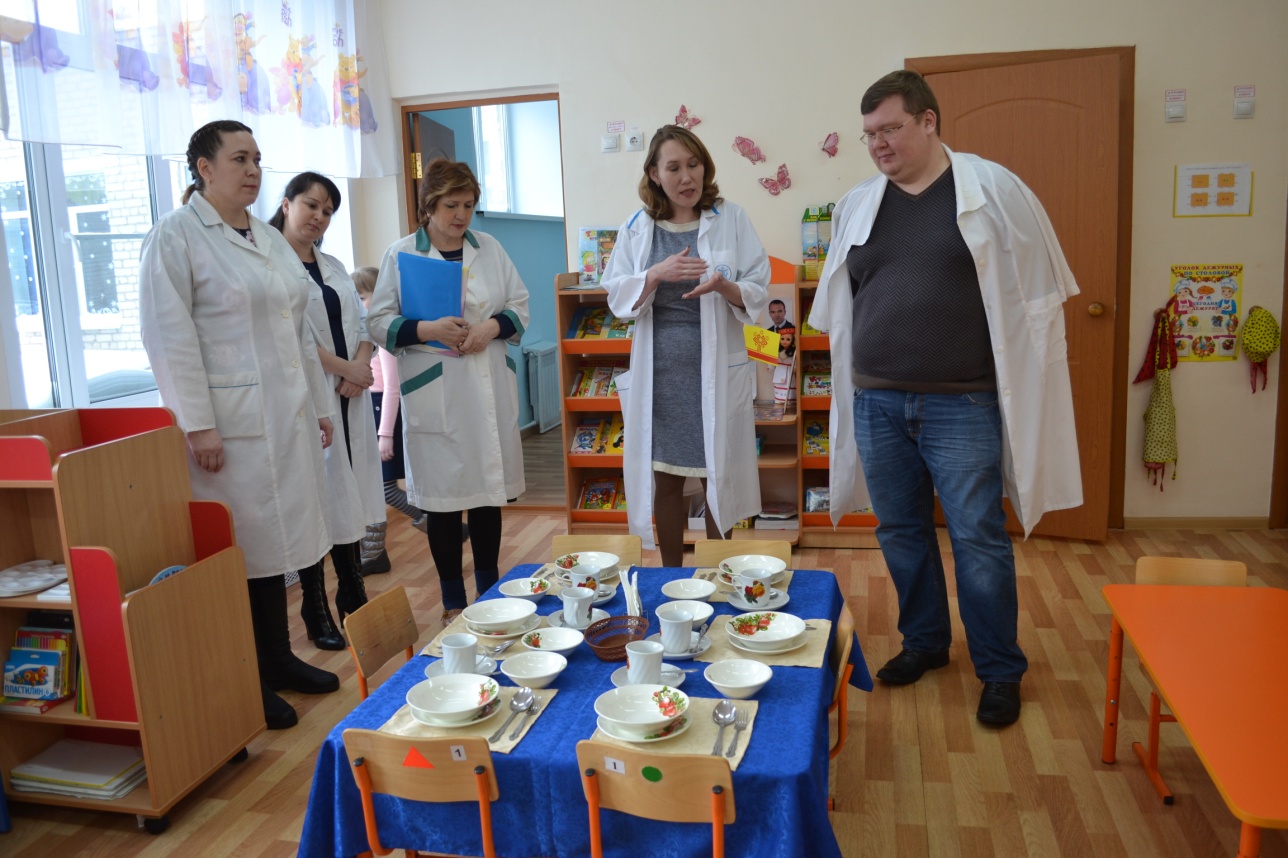 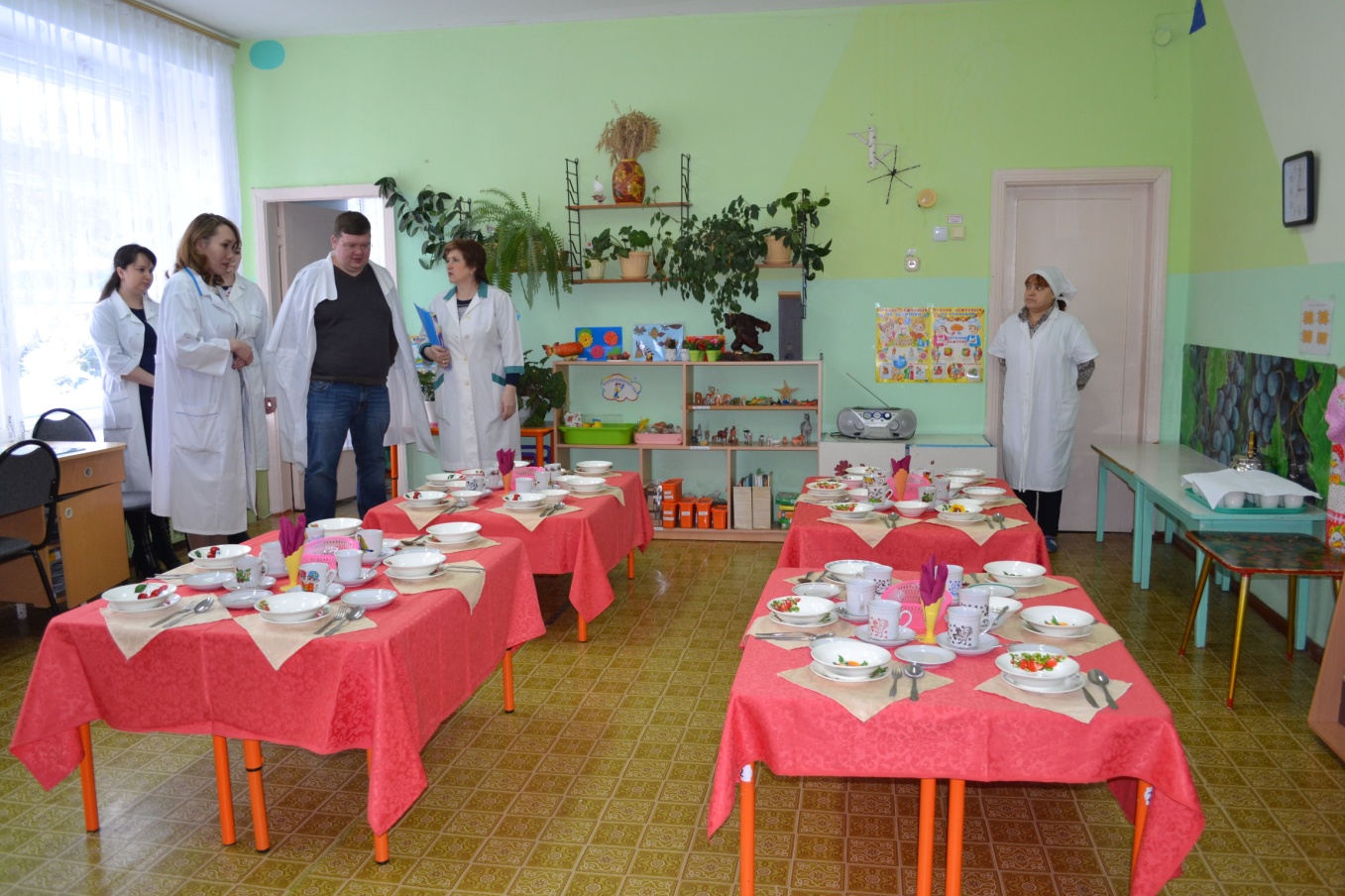 